CLIENT COMPLIANCE AUTHORITY TO VERIFY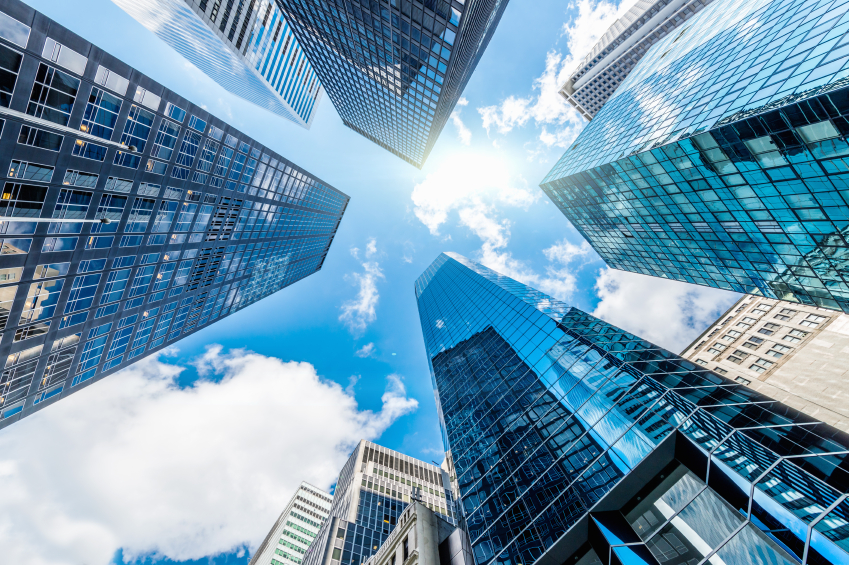 We conduct a thorough Due Diligence on all Applications to Verify you meet our High Standards for Consideration of Acceptance. 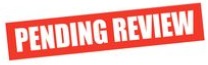 Submission of this application does not guarantee acceptance.IMPORTANT: COMPLETE FORM & DELIVER INFORMATION ELECTRONICALLY IN PDF FORMAT TO: Admin@SecurePlatformFunding.comCorrect Document Completion: Electronic Photos of Clients Initials and Signature should be inserted into this document. Text initials and Signature are not accepted.Disclaimer: This document is provided in Microsoft Word Format for ease of the client’s completion. Under no circumstances are the clauses or contents in this document to be removed or deleted. Any client who is found to have removed or deleted clauses in this document will immediately have their transaction cancelled and will be deemed to have committed fraud with appropriate penalties being imposed on them.Insert Client Letterhead HereAUTHORITY TO VERIFY AND AUTHENTICATE3 February 2016Name of Bank Bank Physical AddressCity, State, ZipCountryAttn: Name of Bank OfficerEmail: (Bank Officers) / Phone (Bank Officers)Re: BANK GUARANTEE / SBLC / CASH DEPOSIT (Choose One Only)Dear Sir / Madam,I, (We), Insert your Full Name, the authorized signatories of Bank Account Number (xxxxxxxxxxxxx) holder of Passport Number (xxxxxxxxxxxxx), Country of Origin (Insert Name of Country) do hereby authorize (We will insert the Monetizers details here) to verify with our bank officer (Insert Bank Officers Name, Name of Bank, Bank Address) to confirm:Ownership of the asset[s] described aboveThe availability of (the asset[s]) to be used as collateral for any financial transaction.That the asset[s] are not encumbered at this time.  This authorization shall remain in full force and effect from the above date for a period of Fourteen (14) banking days.Yours FaithfullyInsert SignatureYour NameInsert Client Letterhead HerePASSPORT I, (INSERT YOUR NAME), hereby declare with full personal and corporate responsibility under penalty of perjury that the passport above is mine and is true and correct, genuine and accurate.By: (INSERT YOUR NAME)Signed____________________________________________ Date_____/_____/_____Title_________________________________ Passport Number ___________________Insert Full Color Photo of your Passport Here